            ΕΛΛΗΝΙΚΗ ΔΗΜΟΚΡΑΤΙΑ                                                               ΠΕΡΙΦΕΡΕΙΑ ΚΕΝΤΡΙΚΗΣ ΜΑΚΕΔΟΝΙΑΣ                      Π.Ε. ΗΜΑΘΙΑΣ 				 ΔΗΜΟΣ ΗΡΩΙΚΗΣ ΠΟΛΕΩΣ  ΝΑΟΥΣΑΣ				ΑΠΟΣΠΑΣΜΑΑπό το Πρακτικό της αριθμ. 20ης – 06/06/2023    Δημόσιας ΤακτικήςΣυνεδρίασης της Οικονομικής Επιτροπής του Δήμου Η.Π. ΝάουσαςΑριθμός  Απόφασης   182/2023ΘΕΜΑ: 8η Αναμόρφωση  Προϋπολογισμού έτους 2023  Δήμου Η.Π. Νάουσας (Ο.Υ.) – Εισήγηση στο Δημοτικό ΣυμβούλιοΣτη Νάουσα  και στο Δημοτικό Κατάστημα, σήμερα στις  6 Ιουνίου    του έτους 2023,  ημέρα της εβδομάδας  Τρίτη      και ώρα 13:00  συνήλθε σε   δημόσια τακτική Συνεδρίαση η Οικονομική Επιτροπή, ύστερα από τη με αρ. πρωτ.   14425/02-06-2023 έγγραφη πρόσκληση της Προέδρου, που δόθηκε στον κάθε σύμβουλο σύμφωνα με τις διατάξεις του άρθρου 75 του Ν.3852/2010 (ΦΕΚ Α' 87) «Νέα Αρχιτεκτονική της Αυτοδιοίκησης και της Αποκεντρωμένης Διοίκησης – Πρόγραμμα Καλλικράτης», όπως αντικαταστάθηκε από το άρθρο 77 του Ν. 4555/18 και ισχύει σήμερα .Αφού διαπιστώθηκε ότι υπάρχει νόμιμη απαρτία (άρθρο 75 του Ν.3852/10), δεδομένου ότι σε σύνολο εννέα (9) μελών ήταν παρόντα (δια ζώσης) τα οχτώ   (8)  μέλη:	                 ΠΑΡΟΝΤΕΣ				                     	ΑΠΟΝΤΕΣ1)	Μπαλτατζίδου Θεοδώρα  (Πρόεδρος)                         1) Βαλσαμίδης Σταύρος                                                                         2)         Τσέλιος Σταύρος                                                  3)	Λακηνάνος Αγγελάκης                                         4)         Δολδούρης Θεόδωρος 5)        Καραγιαννίδης Αντώνιος6)	Τασιώνας Γεώργιος7)         Θανασούλης Δημήτριος  8)         Αδαμίδης Παύλος                                    Οι οποίοι δεν προσήλθαν αν και νόμιμα προσκλήθηκανΣτη συνεδρίαση ήταν παρούσα και η Ανθοπούλου Μυρούλα υπάλληλος του Δήμου για την τήρηση των πρακτικών.             Η Πρόεδρος κήρυξε την έναρξη της δημόσιας τακτικής   συνεδρίασης και εισηγούμενη το 5ο   θέμα ,    της ημερήσιας διάταξης για την: «8η Αναμόρφωση  Προϋπολογισμού  έτους 2023  Δήμου Η.Π. Νάουσας (Ο.Υ.) – Εισήγηση στο Δημοτικό Συμβούλιο», ανέφερε την από 2/6/2023 εισήγηση του Οικονομικού Τμήματος της Δ/νσης Οικονομικών Υπηρεσιών  η οποία έχει ως εξής:Σύμφωνα με την παραγρ.1 & 2 του άρθρου 77 Ν. 4172/2013 όπως αντικατ/κε με το άρθρο 189 του Ν. 4555/18, ΦΕΚ-133 Α/19-7-18 όπου ορίζονται τα εξής: «1. Με κοινή απόφαση των Υπουργών Οικονομικών και Εσωτερικών που εκδίδεται τον Ιούλιο κάθε έτους, ύστερα από γνώμη της Κεντρικής Ένωσης Δήμων Ελλάδας (ΚΕΔΕ), παρέχονται οδηγίες για την κατάρτιση, εκτέλεση και αναμόρφωση του προϋπολογισμού των δήμων και ρυθμίζεται κάθε άλλο σχετικό θέμα για την εφαρμογή των επόμενων παραγράφων. Με όμοια απόφαση, μπορεί επίσης να καθορίζονται ανώτατα όρια για την εκτίμηση των ιδίων εσόδων ή επιμέρους ομάδων τους που εγγράφονται στον προϋπολογισμό και ορίζονται τα ίδια έσοδα ή ομάδες αυτών. 2. Ο προϋπολογισμός καταρτίζεται με βάση τις οδηγίες που παρέχονται ετησίως με την κοινή απόφαση των Υπουργών Οικονομικών και Εσωτερικών της παραγράφου 1 και ύστερα από αιτιολογημένη εισήγηση της Οικονομικής Υπηρεσίας του δήμου, για το εκτιμώμενο ύψος εσόδων και ιδίως των ιδίων εσόδων, σύμφωνα με τις οδηγίες αυτές.» εκδόθηκε η Κ.Υ.Α.49039/25-07-22 (ΦΕΚ/3976 Β):  «Παροχή οδηγιών για την κατάρτιση του προϋπολογισμού των δήμων, οικονομικού έτους 2023 –μερική τροποποίηση της υπ’ αριθμ. 7028/2004 (Β΄ 253) απόφασης» Στην παραγρ 5 του άρθρου 77 Ν. 4172/2013 όπως αντικατ/κε με το άρθρο 189 του Ν. 4555/18, ΦΕΚ-133 Α/19-7-18  ορίζεται ότι ότι η εκτελεστική επιτροπή, στο πλαίσιο των αρμοδιοτήτων της που αφορούν την προετοιμασία κατάρτισης του προϋπολογισμού, καταθέτει το προσχέδιο αυτού στην οικονομική επιτροπή. Για τη σύνταξη του προσχεδίου, η εκτελεστική επιτροπή συγκεντρώνει και αξιολογεί τυχόν προτάσεις των υπηρεσιών του δήμου, καθώς και τη γνώμη της επιτροπής διαβούλευσης του άρθρου 76 του ν. 3852/2010. Η μη διατύπωση γνώμης επί του προϋπολογισμού από την επιτροπή διαβούλευσης, δεν κωλύει τη σύνταξη του προσχεδίου αυτού από την εκτελεστική επιτροπή. Εάν το προσχέδιο δεν καταρτιστεί ή δεν υποβληθεί εμπρόθεσμα στην οικονομική επιτροπή, τότε καταρτίζεται από αυτήν. Η εκτελεστική επιτροπή και η επιτροπή διαβούλευσης διατυπώνουν τη γνώμη τους, μόνο κατά το στάδιο κατάρτισης του προϋπολογισμού και δεν απαιτείται εκ νέου γνωμοδότησή τους για όποιες αναμορφώσεις του ακολουθήσουν.Η αναμόρφωση του προϋπολογισμού αποτελεί ουσιαστικά τροποποίηση της απόφασης με την οποία ψηφίζεται αυτός. Ως εκ τούτου, για τις αναμορφώσεις ακολουθείται η ίδια διαδικασία που ακολουθείται για την ψήφιση του προϋπολογισμού, συμπεριλαμβανομένων των διατάξεων των παρ. 8 & 9 του άρθρου 77 του ν. 4172/2013, όπως πλέον ισχύουν. Συνεπώς, κατατίθενται προς ψήφιση και εναλλακτικές προτάσεις, εφόσον υπάρχουν τέτοιες. Τα ανωτέρω ισχύουν υπό την επιφύλαξη της διάταξης της παρ. 5 του ίδιου άρθρου «Η εκτελεστική επιτροπή και η επιτροπή διαβούλευσης διατυπώνουν τη γνώμη τους, μόνο κατά το στάδιο κατάρτισης του προϋπολογισμού και δεν απαιτείται εκ νέου γνωμοδότησή τους για όποιες αναμορφώσεις του ακολουθήσουν». (ΥΠ.ΕΣ. εγκ.108/72349/16.10.2019)          Σύμφωνα με το αρ.πρωτ.1298/12-2-15 έγγραφο της Αποκεντρωμένης Διοίκησης Μακεδονίας - Θράκης και τις διατάξεις του άρθρου 77 παρ.4 του Ν.4172/2013 η οικονομική επιτροπή πρέπει να εισηγείται τις αναμορφώσεις του Προϋπολογισμού προς το Δημοτικό Συμβούλιο όπως εισηγείται το σχέδιο του Προϋπολογισμού.	      Λαμβάνοντας υπόψη το με αρ. αρ. πρωτ. 9064/20-1-2023 έγγραφο της Αποκεντρωμένης Διοίκησης Μακεδονίας – Θράκης με το οποίο εγκρίθηκε η υπ.αριθμ. 159/2022 απόφαση του Δημοτικού Συμβουλίου «Έγκριση ή μη Προϋπολογισμού και Ολοκληρωμένου Πλαισίου Δράσης (Ο.Π.Δ.) έτους 2023»» η Οικονομική Υπηρεσία εισηγείται προς το Δ.Σ. την αναμόρφωση του Προϋπολογισμού έτους 2023 με ποσά που μεταφέρονται από το αποθεματικό αναλυτικά ως εξής:ΩΣ ΠΡΟΣ ΤΑ ΕΣΟΔΑΩΣ ΠΡΟΣ ΤΑ ΕΞΟΔΑ   Ακολούθως η Πρόεδρος κάλεσε τα μέλη να αποφασίσουν σχετικά.Ο  κ. Λακηνάνος τοποθετήθηκε ως εξής: ΟΙ κωδικοί αφορούν κατά κύριο λόγο επιχορηγήσεις όπως,  του Νομικού προσώπου παρότι ανεπαρκείς, κωδικούς εργαζομένων του βοήθεια στο σπίτι, των κοινωφελών που τα έχουμε ψηφίσει αλλά με κριτική για τις αιτίες ύπαρξής τους και τις κυβερνητικές συστημικές ευθύνες, των ομήρων εργαζόμενων στα δίμηνα, την εκτέλεση οφειλών προς εργαζόμενους της ΤΑΒ-ΚΕΠΑΠ και προμηθευτές μετά  από δικαστικές αποφάσεις. Βέβαια θεωρούμε ότι οι οφειλές ΤΑΒ και ΚΕΠΑΠ έπρεπε να πληρωθούν από το κράτος. Θα το ξανασκεφθούμε εάν υπάρχουν μεγαλύτερα κονδύλια χωρίς κρατική βοήθεια. Τέλος Έχουμε καταψηφίσει το κονδύλι ανάθεσης ιδιώτη εργασίας εξασφάλισης κοινόχρηστων χώρων, αντί πρόσληψης προσωπικού, όπως και της ανάθεσης φύλαξης του Άλσους σε ιδιώτη.Κατόπιν όμως, χάριν  των παραπάνω σοβαρών κωδικών που συναινούμε θα ψηφίσουμε.Τα μέλη ψήφισαν ως εξής:Ναι ψήφισαν  όλα τα παρόντα μέλη. Η Οικονομική Επιτροπή λαμβάνοντας υπόψηΤην εισήγηση της προέδρου.Την από 02/06/2023 εισήγηση του Οικονομικού Τμήματος της Δ/νσης Οικονομικών Υπηρεσιών Την 159/2022 απόφαση του Δημοτικού Συμβουλίου και την υπ’ αριθ. 9604/20-1-2023 απόφαση του Συντονιστή  Αποκεντρωμένης Διοίκησης Μακεδονίας-Θράκης για την επικύρωση του Προϋπολογισμού έτους 2023 του Δήμου Η.Π. Νάουσας.Την  Κ.Υ.Α.49039/25-07-22 (ΦΕΚ/3976 Β):  «Παροχή οδηγιών για την κατάρτιση του προϋπολογισμού των δήμων, οικονομικού έτους 2023 –μερική τροποποίηση της υπ’ αριθμ. 7028/2004 (Β΄ 253) απόφασης»Την  Κ.Υ.Α με αρ. 43160/ 15.5.23 –ΦΕΚ 3204/τεύχος ΒΤο άρθρο 189 του Ν. 4555/18, ΦΕΚ-133 Α/19-7-18Το άρθρο 72 του Ν 3852/2010 όπως τροποποιήθηκε και ισχύειΤο αποτέλεσμα της φανερής ψηφοφορίαςΑΠΟΦΑΣΙΖΕΙ ΟΜΟΦΩΝΑΣυντάσσει την 8η Αναμόρφωση του προϋπολογισμού    του Δ. Ηρωικής Πόλεως Νάουσας έτους  2023 (Ο.Υ.) ,  όπως εμφανίζεται στον ανωτέρω πίνακα και σύμφωνα με την   εισήγηση της Υπηρεσίας,   και εισηγείται την απόφαση αυτή στο Δημοτικό Συμβούλιο  προς έγκριση και λήψη σχετικής απόφασης.Η απόφαση αυτή πήρε αύξοντα αριθμό   182/2023Αφού αναγνώστηκε το πρακτικό αυτό υπογράφεται ως ακολούθωςΑΚΡΙΒΕΣ ΑΝΤΙΓΡΑΦΟΗ ΠΡΟΕΔΡΟΣ                                                          ΜΠΑΛΤΑΤΖΙΔΟΥ ΘΕΟΔΩΡΑΑΥΞΗΣΗ ΚΩΔΙΚΟΥ ΕΣΟΔΟΥ06.00.1219.008Επιχορήγηση  για την απασχόληση μακροχρόνια ανέργων, ηλικίας 55 έως 67 ετών μέσω  ΟΑΕΔ (διάρκειας ενός + ενός έτους  μετά την λήξη του πρώτου έτους)Επιχορήγηση  για την απασχόληση μακροχρόνια ανέργων, ηλικίας 55 έως 67 ετών μέσω  ΟΑΕΔ (διάρκειας ενός + ενός έτους  μετά την λήξη του πρώτου έτους) σύμφωνα με την αρ. πρωτ. 42119/15-7-2020 Δημόσια  Πρόσκληση  ΟΑΕΔ. Αφορά τους εννιά εργαζόμενους στην υπηρεσία 10.Διοικ/κ’η –Οικον/κή. Σχετ. η αποφ. Δ.Σ 53/23 (6 άτομα)ΑΔΑ:9ΨΣΔΩΚ0 –3ΝΞ  και υπολογίζονται άλλα 3 άτομα για 6,5 μήνες το 2023Ανώτερη μηνιαία επιχ/ση ανα άτομο 750,00 €  Αύξηση . κωδ. εξόδων: 02.10.6041 & 02.10.6054  43.875,00ΣΤΟ ΑΠΟΘΕΜΑΤΙΚΟΑΥΞΗΣΗ ΚΩΔΙΚΟΥ ΕΣΟΔΟΥ06.00.1219.011Επιχορήγηση για την εκλογική αποζημίωση των ειδικών εκλογικών συνεργείων που θα απασχοληθούν για την αντιμετώπιση των εκτάκτων αναγκών κατά την προπαρασκευή ,διε-ξαγωγή ,συγκέντρωση, μετάδοση και έκδοση  και διεξαγωγή των αποτελεσμάτων  των εκλογών  της 21/5/23 Αφορά   ποσό της επιχορήγησης για την εκλογική αποζημίωση των ειδικών εκλογικών συνεργείων που  απασχολήθηκαν για την αντιμετώπιση των εκτάκτων αναγκών κατά την προπαρασκευή ,διεξαγωγή ,συγκέντρωση, μετάδοση και έκδοση  και διεξαγωγή των αποτελεσμάτων  των εκλογών  της 21/5/23. σύμφωνα με την ΚΥΑ 43160/ 15.5.23 –ΦΕΚ 3204/τεύχος Β΄  (μέγιστος αριθμός απασχολου-μένων: 102) Ποσό ανά άτομο σύμφωνα με την ΚΥΑ 44769/2023 (Φ.Ε.Κ. 3321 Β /18-5-23):200,00 €                       Συνολικό Ποσό 102Χ200= 20.400,00 - 16.575,00  6Η Αναμορφ. Προυπολ.2023 = 3.825,00 Αντίστοιχη αύξηση κωδικών εξόδων: 02.10.6012 & 02.10.6022   3.825,00ΣΤΟ ΑΠΟΘΕΜΑΤΙΚΟΝΕΟΣ ΚΩΔΙΚΟΣ ΕΣΟΔΟΥ06.00.1329.007Επιχορήγηση για το «Επιχειρησιακό σχέδιο για την εξασφάλιση κοινοχρή -στων και κοινωφελών χώρων-Ε.Σ.Ε.Κ.Κ « - (Πράσινο Ταμείο αποφ. ένταξης 260/1.3.23)Επιχορήγηση για το «Επιχειρησιακό σχέδιο για την εξασφάλιση κοινοχρήστων και κοινωφελών χώρων-Ε.Σ.Ε.Κ.Κ « - (Πράσινο Ταμείο αποφ. ένταξης 260/1.3.23) Σύμφωνα με το αρ.πρωτ.12042 /11.5.23 έγγραφο της Γενικής Γραμματέα  Αντ.κωδ εξόδου :02.35.6117.029     37.200,00ΣΤΟ ΑΠΟΘΕΜΑΤΙΚΟΘα πρέπει να επισημανθεί ότι με τις παραπάνω μεταβολές που γίνονται στους κωδικούς εσόδων δεν αυξάνεται  το  ανώτατο επιτρεπόμενο όριο του συνολικού αθροίσματος της Ομάδας Ι  : 4.750.235,89 €Θα πρέπει να επισημανθεί ότι με τις παραπάνω μεταβολές που γίνονται στους κωδικούς εσόδων δεν αυξάνεται  το  ανώτατο επιτρεπόμενο όριο του συνολικού αθροίσματος της Ομάδας Ι  : 4.750.235,89 €Θα πρέπει να επισημανθεί ότι με τις παραπάνω μεταβολές που γίνονται στους κωδικούς εσόδων δεν αυξάνεται  το  ανώτατο επιτρεπόμενο όριο του συνολικού αθροίσματος της Ομάδας Ι  : 4.750.235,89 €Θα πρέπει να επισημανθεί ότι με τις παραπάνω μεταβολές που γίνονται στους κωδικούς εσόδων δεν αυξάνεται  το  ανώτατο επιτρεπόμενο όριο του συνολικού αθροίσματος της Ομάδας Ι  : 4.750.235,89 €Θα πρέπει να επισημανθεί ότι με τις παραπάνω μεταβολές που γίνονται στους κωδικούς εσόδων δεν αυξάνεται  το  ανώτατο επιτρεπόμενο όριο του συνολικού αθροίσματος της Ομάδας Ι  : 4.750.235,89 €Θα πρέπει να επισημανθεί ότι με τις παραπάνω μεταβολές που γίνονται στους κωδικούς εσόδων δεν αυξάνεται  το  ανώτατο επιτρεπόμενο όριο του συνολικού αθροίσματος της Ομάδας Ι  : 4.750.235,89 €ΣΥΝΟΛΙΚΑ Οi ΠΑΡΑΠΑΝΩ ΚΩΔΙΚΟi  ΑΥΞΑΝΟΥΝ  ΩΣ ΠΡΟΣ ΤΑ ΕΣΟΔΑ  ΤΟ ΑΠΟΘΕΜΑΤΙΚΟ ( +84.900,00)  ΣΥΝΟΛΙΚΑ Οi ΠΑΡΑΠΑΝΩ ΚΩΔΙΚΟi  ΑΥΞΑΝΟΥΝ  ΩΣ ΠΡΟΣ ΤΑ ΕΣΟΔΑ  ΤΟ ΑΠΟΘΕΜΑΤΙΚΟ ( +84.900,00)  ΣΥΝΟΛΙΚΑ Οi ΠΑΡΑΠΑΝΩ ΚΩΔΙΚΟi  ΑΥΞΑΝΟΥΝ  ΩΣ ΠΡΟΣ ΤΑ ΕΣΟΔΑ  ΤΟ ΑΠΟΘΕΜΑΤΙΚΟ ( +84.900,00)  ΣΥΝΟΛΙΚΑ Οi ΠΑΡΑΠΑΝΩ ΚΩΔΙΚΟi  ΑΥΞΑΝΟΥΝ  ΩΣ ΠΡΟΣ ΤΑ ΕΣΟΔΑ  ΤΟ ΑΠΟΘΕΜΑΤΙΚΟ ( +84.900,00)  84.900,0084.900,00ΑΥΞΗΣΗ ΚΩΔΙΚΟΥ ΕΞΟΔΟΥ   02.00.6111Αμοιβές νομικών και συμβολαιογράφωνΑύξηση του κωδικού για την άσκηση ένδικων μέσων ενώπιων του Αρείου Πάγου  κατά των 718/23 & 719/23 αποφάσεων του Μονομελές. Εφετείου Θεσσαλο-νίκης ( φωτοβολταικα πάρκα)10.000,00ΑΠΟ ΤΟ ΑΠΟΘΕΜΑΤΙΚΟΑΥΞΗΣΗ ΚΩΔΙΚΟΥ ΕΞΟΔΟΥ   02.00.6222Τηλεφωνικά, τηλεγραφικά και τηλετυπικά τέλη εσωτερικού.Αύξηση του κωδικού για το πρόγραμμα " Βοήθεια στο σπίτι" που υλοποιείται σ τον Δήμο από 1.5.2023 Σχετ. το με αρ.πρωτ. 1176/8.5.23 έγγραφο του Ν.Π.Δ.Δ. "Κοινωνικής Προστασίας και Αλληλεγγύης ΔΗΜΟΥ ΝΑΟΥΣΑΣ"    & το 25213/24.3.23 έγγραφο του Υπ. Εσωτερικών (ΑΔΑ:9ΨΟΚ4 6ΜΤΛ6-ΛΑΖ) Ποσό από κωδ. εξόδου: 02.00.6718.007700,00ΑΠΟ ΤΟ ΑΠΟΘΕΜΑΤΙΚΟΑΥΞΗΣΗ ΚΩΔΙΚΟΥ ΕΞΟΔΟΥ    02.00.6492Δικαστικά έξοδα και έξοδα εκτέλεσης δικαστικών αποφάσεων ή συμβιβαστικών πράξεωνΑύξηση του κωδικού για να αντιμετωπιστούν οι δαπάνες των τελεσίδικων δικαστ. αποφάσεων (εργαζομένων ΤΑΒ,ΚΕΠΑΠ-  κλπ). Διαμορφ.Προυπολ. 2023 : 130.000 ,00  Δεσμευθέντα : 124.956,39181.500,00ΑΠΟ ΤΟ ΑΠΟΘΕΜΑΤΙΚΟΜΕΙΩΣΗ ΚΩΔΙΚΟΥ ΕΞΟΔΟΥ02.00.6718.007Απόδοση στο Ν.Π.Δ.Δ. "Κοινωνικής Προστασίας & Αλληλεγγύης Δήμου Νάουσας" του ποσού για το πρόγραμμα " Βοήθεια στο σπίτι"Μείωση του ποσού  σύμφωνα με το αρ,πρωτ.1176/8.5.23 έγγραφο του Ν.Π.Δ.Δ. "Κοινωνικής Προστασίας και Αλληλεγγύης ΔΗΜΟΥ ΝΑΟΥΣΑΣ" που υλοποιη- σε  το πρόγραμμα " Βοήθεια στο σπίτι" το πρώτο 4 μηνο του 2023 Έξοδα  για απόδοση :65.695,14 € Το υπόλοιπο ποσό (156.320,00-65.695,14=90.624,86) επιμεριζεται στους κωδ. εξόδων :00.6222, 15.6041,15.6054,15.6641,15.66 & 15.667143 γιατί το πρόγραμμα θα  υλοποιείται από τον Δήμο. Σχετ. το με αρ.πρωτ.25213/24.3.23 έγγραφο του Υπ. Εσωτερικών (ΑΔΑ:9ΨΟΚ46ΜΤΛ6-ΛΑΖ)90.624,86ΣΤΟ ΑΠΟΘΕΜΑΤΙΚΟΑΥΞΗΣΗ ΚΩΔΙΚΟΥ ΕΞΟΔΟΥ02.00.6735Επιχορηγήσεις σε αθλητικούς συλλόγους και σωματείαΑύξηση του κωδικού σύμφωνα με το από 02.06.2023 έγγραφο του Αυτοτελές τμήμα Κοινωνικής Προστασίας, Παιδείας και Πολιτισμού. Διαμορφ. Προυπολ. 2023 :33.000,00  Δεσμευθέντα : 20.900,00   2.000,00ΑΠΟ ΤΟ ΑΠΟΘΕΜΑΤΙΚΟΑΥΞΗΣΗ ΚΩΔΙΚΟΥ ΕΞΟΔΟΥ02.00.6736Επιχορηγήσεις σε πολιτιστικούς συλλόγους και σωματείαΑύξηση του κωδικού σύμφωνα με το από 02.06.2023 έγγραφο του Αυτοτελές τμήμα Κοινωνικής Προστασίας, Παιδείας και Πολιτισμού. Διαμορφ. Προυπολ. 2023 :70.000,00  Δεσμευθέντα : 63.600,00   21.000,00ΑΠΟ ΤΟ ΑΠΟΘΕΜΑΤΙΚΟΑΥΞΗΣΗ ΚΩΔΙΚΟΥ ΕΞΟΔΟΥ02.10.6012Αποζημίωση υπερωριακής εργασίας τακτικών υπαλλήλων και για εξαιρέσιμες ημέρες και νυκτερινές ώρες και λοιπές πρόσθετες αμοιβές.Αύξηση του κωδικού  για  την εκλογική αποζημίωση των ειδικών εκλογικών συνεργείων (μόνιμου προσωπικού) που  απασχο-ληθηκαν για την αντιμετώπιση των εκτάκτων αναγκών κατά την προπαρασκευή ,διεξαγωγή ,συγκέντρωση, μετάδοση και έκδοση  και διεξαγωγή των αποτελεσμάτων  των εκλογών  της 21/5/23 σύμφωνα με την ΚΥΑ 43160/ 15.5.23 –ΦΕΚ 3204/τεύχος Β΄  Υπολογίζονται 73 μόνιμοι υπάλληλοι χ 200 €  (ΚΥΑ 44769/2023 Φ.Ε.Κ. 3321 Β /18-5-23) = 14.600,00 – 11.862,50   6Η Αναμορφ. Προυπολ.2023= 2.737,50 €. Αντίστοιχος   κωδικός  εσόδου: 06.00.1219.011    2.737,50ΑΠΟ ΤΟ ΑΠΟΘΕΜΑΤΙΚΟΑΥΞΗΣΗ ΚΩΔΙΚΟΥ ΕΞΟΔΟΥ02.10.6022Αποζημίωση υπερωριακής εργασίας και για εξαιρέσιμες ημέρες και νυκτερινές ώρες και λοιπές πρόσθετες αμοιβέςΑύξηση του κωδικού  για  την εκλογική αποζημίωση των ειδικών εκλογικών συνεργείων (αορίστου χρόνου προσωπικού) που  απασχοληθηκαν για την αντιμετώπιση των εκτάκτων αναγκών κατά την προπαρασκευή ,διεξαγωγή ,συγκέντρωση, μετάδοση και έκδοση  και διεξαγωγή των αποτελεσμάτων  των εκλογών  της 21/5/23 σύμφωνα με την ΚΥΑ 43160/ 15.5.23 –ΦΕΚ 3204/τεύχος Β΄  Υπολογίζονται 29 αορίστου χρόνου υπάλληλοι χ 200 €  (ΚΥΑ 44769/2023 Φ.Ε.Κ. 3321 Β /18-5-23) = 5.800,00 – 4.712,50   6Η Αναμορφ. Προυπολ.2023= 1.087,50 €. Αντίστοιχος   κωδικός  εσόδου: 06.00.1219.011  1.087,50ΑΠΟ ΤΟ ΑΠΟΘΕΜΑΤΙΚΟ ΜΕΙΩΣΗ ΚΩΔΙΚΟΥ ΕΞΟΔΟΥ02.10.6011Τακτικές αποδοχές τακτικών υπαλλήλων (περιλαμβάνονται βασικός μισθός, δώρα εορτών γενικά και ειδικά επιδόματα ).Μείωση του κωδικού και μεταφορά του ποσού στον παρακάτω κωδικό :02.10.6022 Διαμορφ, Προυπολ. 2023: 500.000,00 Ενταλθέντα –Πληρωθέντα έως 01/06/23 :250.465,77  2.400,00ΣΤΟ ΑΠΟΘΕΜΑΤΙΚΟ ΑΥΞΗΣΗ ΚΩΔΙΚΟΥ ΕΞΟΔΟΥ02.10.6022Αποζημίωση υπερωριακής εργασίας και για εξαιρέσιμες ημέρες και νυκτερινές ώρες και λοιπές πρόσθετες αμοιβέςΑύξηση του κωδικού  για  την υπερωριακή απασχόληση  υπαλλήλων κατά το Β εξάμηνο 2023 (γραμμ. κοινοτήτων )  2.400,00ΑΠΟ ΤΟ ΑΠΟΘΕΜΑΤΙΚΟ ΑΥΞΗΣΗ ΚΩΔΙΚΟΥ ΕΞΟΔΟΥ02.10.6041Τακτικές αποδοχές εκτάκτων υπαλλήλων (επί συμβάση , ημερομησθίων ωρομισθίων κλπ) (περιλαμβάνονται βασικός μισθός, δώρα εορτών γενικά και ειδικά επιδόματα ).Αύξηση του κωδικού για την απασχόληση μακροχρόνια ανέργων, ηλικίας 55 έως 67 ετών μέσω  ΟΑΕΔ (διάρκειας ενός + ενός έτους  μετά την λήξη του πρώτου έτους).(1.100 μηνιαίως Χ 6,5 μήνες Χ 9 άτομα=64.350) Έσοδο  κατά περίπου 50% από την επιχ/ση του ΟΑΕΔ στον κωδ.εσόδου:06.00.1219.008    64.350,00ΑΠΟ ΤΟ ΑΠΟΘΕΜΑΤΙΚΟΑΥΞΗΣΗ ΚΩΔΙΚΟΥ ΕΞΟΔΟΥ02.10.6054Εργοδοτικές εισφορές εκτάκτου προσωπικού.Αύξηση του κωδικού για την απασχόληση μακροχρόνια ανέργων, ηλικίας 55 έως 67 ετών μέσω  ΟΑΕΔ (διάρκειας ενός + ενός έτους  μετά την λήξη του πρώτου έτους).(1.100 μηνιαίως Χ 6,5 μήνες Χ 9 άτομα=64.350) Έσοδο  κατά περίπου 50% από την επιχ/ση του ΟΑΕΔ στον κωδ.εσόδου:06.00.1219.008   19.305,00ΑΠΟ ΤΟ ΑΠΟΘΕΜΑΤΙΚΟΑΥΞΗΣΗ ΚΩΔΙΚΟΥ ΕΞΟΔΟΥ   02.15.6011Τακτικές αποδοχές (περιλαμβάνονται βασικός μισθός,δώρα εορτών,γενικά και ειδικά τακτικά επιδόματα)Αύξηση του κωδικού για το πρόγραμμα " Βοήθεια στο σπίτι" που υλοποιείται σ τον Δήμο από 1.5.2023 Σχετ. το με αρ.πρωτ. 1176/8.5.23 έγγραφο του Ν.Π.Δ.Δ. "Κοινωνικής Προστασίας και Αλληλεγγύης ΔΗΜΟΥ ΝΑΟΥΣΑΣ"    & το 25213/24.3.23 έγγραφο του Υπ. Εσωτερικών (ΑΔΑ:9ΨΟΚ4 6ΜΤΛ6-ΛΑΖ) Ποσό από κωδ. εξόδου: 02.00.6718.00763.600,00ΑΠΟ ΤΟ ΑΠΟΘΕΜΑΤΙΚΟΑΥΞΗΣΗ ΚΩΔΙΚΟΥ ΕΞΟΔΟΥ   02.15.6051Εργοδοτικές εισφορές προσωπικού με σύμβαση Δημοσίου ΔικαίουΑύξηση του κωδικού για το πρόγραμμα " Βοήθεια στο σπίτι" που υλοποιείται σ τον Δήμο από 1.5.2023 Σχετ. το με αρ.πρωτ. 1176/8.5.23 έγγραφο του Ν.Π.Δ.Δ. "Κοινωνικής Προστασίας και Αλληλεγγύης ΔΗΜΟΥ ΝΑΟΥΣΑΣ"    & το 25213/24.3.23 έγγραφο του Υπ. Εσωτερικών (ΑΔΑ:9ΨΟΚ4 6ΜΤΛ6-ΛΑΖ) Ποσό από κωδ. εξόδου: 02.00.6718.00714.624,86ΑΠΟ ΤΟ ΑΠΟΘΕΜΑΤΙΚΟΑΥΞΗΣΗ ΚΩΔΙΚΟΥ ΕΞΟΔΟΥ   02.15.6471.014Διοργάνωση αθλητικών εκδηλώσεων - Ιδια ΈσοδαΑύξηση του κωδικού σύμφωνα με το από 02.06.2023 έγγραφο του Αυτοτελές τμήμα Κοινωνικής Προστασίας, Παιδείας και Πολιτισμού. Διαμορφ. Προυπολ. 2023 :8.000,00  Δεσμευθέντα : 3.576,002.000,00ΑΠΟ ΤΟ ΑΠΟΘΕΜΑΤΙΚΟΑΥΞΗΣΗ ΚΩΔΙΚΟΥ ΕΞΟΔΟΥ   02.15.6471.017Διοργάνωση Πολιτιστικών Εκδηλώσεων 2023 - Ίδια έσοδαΑύξηση του κωδικού σύμφωνα με το από 02.06.2023 έγγραφο του Αυτοτελές τμήμα Κοινωνικής Προστασίας, Παιδείας και Πολιτισμού. Διαμορφ. Προυπολ. 2023 :10.000,00  Δεσμευθέντα : 9.957,0060.000,00ΑΠΟ ΤΟ ΑΠΟΘΕΜΑΤΙΚΟΝΕΟΣ ΚΩΔΙΚΟΣ ΕΞΟΔΟΥ   02.15.6641Προμήθεια καυσίμων και λιπαντικών για κίνηση μεταφορικών μέσωνΑύξηση του κωδικού για το πρόγραμμα " Βοήθεια στο σπίτι" που υλοποιείται σ τον Δήμο από 1.5.2023 Σχετ. το με αρ.πρωτ. 1176/8.5.23 έγγραφο του Ν.Π.Δ.Δ. "Κοινωνικής Προστασίας και Αλληλεγγύης ΔΗΜΟΥ ΝΑΟΥΣΑΣ"    & το 25213/24.3.23 έγγραφο του Υπ. Εσωτερικών (ΑΔΑ:9ΨΟΚ4 6ΜΤΛ6-ΛΑΖ) Ποσό από κωδ. εξόδου: 02.00.6718.0074.000,00ΑΠΟ ΤΟ ΑΠΟΘΕΜΑΤΙΚΟΑΥΞΗΣΗ ΚΩΔΙΚΟΥ ΕΞΟΔΟΥ   02.15.6643Προμήθεια καυσίμων για θέρμανση και φωτισμόΑύξηση του κωδικού για το πρόγραμμα " Βοήθεια στο σπίτι" που υλοποιείται σ τον Δήμο από 1.5.2023 Σχετ. το με αρ.πρωτ. 1176/8.5.23 έγγραφο του Ν.Π.Δ.Δ. "Κοινωνικής Προστασίας και Αλληλεγγύης ΔΗΜΟΥ ΝΑΟΥΣΑΣ"    & το 25213/24.3.23 έγγραφο του Υπ. Εσωτερικών (ΑΔΑ:9ΨΟΚ4 6ΜΤΛ6-ΛΑΖ) Ποσό από κωδ. εξόδου: 02.00.6718.0077.200,00ΑΠΟ ΤΟ ΑΠΟΘΕΜΑΤΙΚΟΝΕΟΣ ΚΩΔΙΚΟΣ ΕΞΟΔΟΥ   02.15.6671Ανταλλακτικά μεταφορικών μέσωνΑύξηση του κωδικού για το πρόγραμμα " Βοήθεια στο σπίτι" που υλοποιείται σ τον Δήμο από 1.5.2023 Σχετ. το με αρ.πρωτ. 1176/8.5.23 έγγραφο του Ν.Π.Δ.Δ. "Κοινωνικής Προστασίας και Αλληλεγγύης ΔΗΜΟΥ ΝΑΟΥΣΑΣ"    & το 25213/24.3.23 έγγραφο του Υπ. Εσωτερικών (ΑΔΑ:9ΨΟΚ4 6ΜΤΛ6-ΛΑΖ) Ποσό από κωδ. εξόδου: 02.00.6718.007500,00ΑΠΟ ΤΟ ΑΠΟΘΕΜΑΤΙΚΟΑΥΞΗΣΗ ΚΩΔΙΚΟΥ ΕΞΟΔΟΥ   02.15.7135.001Λοιπός εξοπλισμός - Δ. ΝάουσαςΑύξηση του κωδικού σύμφωνα με το από 02.06.2023 έγγραφο του Αυτοτελές τμήμα Κοινωνικής Προστασίας, Παιδείας και Πολιτισμού. Διαμορφ. Προυπολ. 2023 :7.000,00  Δεσμευθέντα : 5.158,007.000,00ΑΠΟ ΤΟ ΑΠΟΘΕΜΑΤΙΚΟΝΕΟΣ ΚΩΔΙΚΟΣ ΕΞΟΔΟΥ   02.15.7336.001Κατασκευή μνημείο πεσόντων Ναουσαίων Ηρώων στον Ελληνικό -Ιταλικό  Πόλεμο Ίδια ΈσοδαΑύξηση του κωδικού σύμφωνα με το από 02.06.2023 έγγραφο του Αυτοτελές τμήμα Κοινωνικής Προστασίας, Παιδείας και Πολιτισμού.6.000,00ΑΠΟ ΤΟ ΑΠΟΘΕΜΑΤΙΚΟΑΥΞΗΣΗ ΚΩΔΙΚΟΥ ΕΞΟΔΟΥ02.20.6041Τακτικές αποδοχές εκτάκτων υπαλλήλων (επί συμβάση , ημερομησθίων ωρομισθίων κλπ) (περιλαμβάνονται βασικός μισθός, δώρα εορτών γενικά και ειδικά επιδόματα ).Αύξηση του κωδικού για να αντιμετωπιστούν οι δαπάνες του έκτακτου προσωπικού (2μηνες συμβάσεις) έως την πρόσληψη του εγκεκρ. προσωπικού με 8μηνες συμβάσεις. Διαμορφ. Προυπολ. 2023 :130.000,00  ,00 Τιμολογηθέντα : 55.859,00   24.000,00ΑΠΟ ΤΟ ΑΠΟΘΕΜΑΤΙΚΟΑΥΞΗΣΗ ΚΩΔΙΚΟΥ ΕΞΟΔΟΥ02.20.6054Εργοδοτικές εισφορές εκτάκτου προσωπικού.Αύξηση του κωδικού για να αντιμετωπιστούν οι δαπάνες του έκτακτου προσωπικού (2μηνες συμβάσεις) έως την πρόσληψη του εγκεκρ. προσωπικού με 8μηνες συμβάσεις. Διαμορφ. Προυπολ. 2023 :50.000,00  ,00 Τιμολογηθέντα :145.561,00   7.200,00ΑΠΟ ΤΟ ΑΠΟΘΕΜΑΤΙΚΟΑΥΞΗΣΗ ΚΩΔΙΚΟΥ ΕΞΟΔΟΥ02.35.6117.024Yπηρεσία φύλαξης  Αλσους  Αγίου Νικολάου   -Ίδια έσοδαΑύξηση του κωδικού σύμφωνα με το από 02.06.2023 έγγραφο του Αυτοτελές τμήμα Κοινωνικής Προστασίας, Παιδείας και Πολι-τισμού. Διαμορφ. Προυπολ. 2023 :8.060,00  Δεσμευθέντα : 0,00  2.000,00ΑΠΟ ΤΟ ΑΠΟΘΕΜΑΤΙΚΟΝΕΟΣ ΚΩΔΙΚΟΣ ΕΞΟΔΟΥ02.35.6117.028Παροχή υπηρεσιών - προετοιμασία φακέλου για την υποβολή πρότασης στην ανοιχτή πρόσκληση του  ΑΞΟΝΑ ΠΡΟΤΕΡΑΙΟΤΗΤΑΣ 2 (Α.Π.2) «ΑΣΤΙΚΗ ΑΝΑΖΩΟ-ΓΟΝΗΣΗ & ΛΟΙΠΕΣ ΔΡΑΣΕΙΣ ΠΕΡΙΒΑΛΛΟΝΤΙ-ΚΟΥ ΙΣΟΖΥΓΙΟΥ» του ΧΡΗ-ΜΑΤΟΔΟΤΙΚΟΥ ΠΡΟΓΡΑΜ-ΜΑΤΟΣ: «ΔΡΑΣΕΙΣ ΠΕΡΙ-ΒΑΛΛΟΝΤΙΚΟΥ ΙΣΟΖΥΓΙΟΥ» για τα έτη 2023-2024Νέος κωδικός υπηρεσίας για ένταξη του Δήμου στο συγκε-κριμένο πρόγραμμα  που χρημα-τοδοτείται από το Πράσινο Ταμείο  σύμφωνα με το αρ.πρωτ.10979 /3.5.23 έγγραφο της Γενικής Γραμματέας – ΙΔΙΑ ΕΣΟΔΑ    21.080,00ΑΠΟ ΤΟ ΑΠΟΘΕΜΑΤΙΚΟΝΕΟΣ ΚΩΔΙΚΟΣ ΕΞΟΔΟΥ02.35.6117.029«Επιχειρησιακό σχέδιο για την εξασφάλιση κοινοχρή -στων και κοινωφελών χώρων-Ε.Σ.Ε.Κ.Κ « - (Πράσινο Ταμείο αποφ. ένταξης 260/1.3.23)Νέος κωδικός . Αποφ. ένταξης Πράσινου Ταμείου 260/1.3.23   σύμφωνα με το αρ.πρωτ.12042 /11.5.23 έγγραφο της Γενικής Γραμματέας – Αντίστ. κωδικός εσόδου: 06.00.1329.007   37.200,00ΑΠΟ ΤΟ ΑΠΟΘΕΜΑΤΙΚΟΟΙ  ΠΑΡΑΠΑΝΩ ΚΩΔΙΚΟΙ  MEΙΩΝΟΥΝ  ΩΣ ΠΡΟΣ ΤΑ ΕΞΟΔΑ ΤΟ ΑΠΟΘΕΜΑΤΙΚΟ ( -  561.484,86 + 93.024,86 = -468.460,00 )ΟΙ  ΠΑΡΑΠΑΝΩ ΚΩΔΙΚΟΙ  MEΙΩΝΟΥΝ  ΩΣ ΠΡΟΣ ΤΑ ΕΞΟΔΑ ΤΟ ΑΠΟΘΕΜΑΤΙΚΟ ( -  561.484,86 + 93.024,86 = -468.460,00 )ΟΙ  ΠΑΡΑΠΑΝΩ ΚΩΔΙΚΟΙ  MEΙΩΝΟΥΝ  ΩΣ ΠΡΟΣ ΤΑ ΕΞΟΔΑ ΤΟ ΑΠΟΘΕΜΑΤΙΚΟ ( -  561.484,86 + 93.024,86 = -468.460,00 )ΟΙ  ΠΑΡΑΠΑΝΩ ΚΩΔΙΚΟΙ  MEΙΩΝΟΥΝ  ΩΣ ΠΡΟΣ ΤΑ ΕΞΟΔΑ ΤΟ ΑΠΟΘΕΜΑΤΙΚΟ ( -  561.484,86 + 93.024,86 = -468.460,00 )            -468.460,00            -468.460,00ΜΕ ΤΗΝ ΠΑΡΟΥΣΑ ΑΝΑΜΟΡΦΩΣΗ ΜΕΙΩΝΕΤΑΙ ΤΟ ΑΠΟΘΕΜΑΤΙΚΟ:(ΕΣΟΔΑ: + 84.900,00  -  ΕΞΟΔΑ: -468.460,00 =  -247.200,00)ΜΕ ΤΗΝ ΠΑΡΟΥΣΑ ΑΝΑΜΟΡΦΩΣΗ ΜΕΙΩΝΕΤΑΙ ΤΟ ΑΠΟΘΕΜΑΤΙΚΟ:(ΕΣΟΔΑ: + 84.900,00  -  ΕΞΟΔΑ: -468.460,00 =  -247.200,00)ΜΕ ΤΗΝ ΠΑΡΟΥΣΑ ΑΝΑΜΟΡΦΩΣΗ ΜΕΙΩΝΕΤΑΙ ΤΟ ΑΠΟΘΕΜΑΤΙΚΟ:(ΕΣΟΔΑ: + 84.900,00  -  ΕΞΟΔΑ: -468.460,00 =  -247.200,00)ΜΕ ΤΗΝ ΠΑΡΟΥΣΑ ΑΝΑΜΟΡΦΩΣΗ ΜΕΙΩΝΕΤΑΙ ΤΟ ΑΠΟΘΕΜΑΤΙΚΟ:(ΕΣΟΔΑ: + 84.900,00  -  ΕΞΟΔΑ: -468.460,00 =  -247.200,00)- 383.560,00- 383.560,00ΠΡΟΗΓΟΥΜΕΝΟ ΠΟΣΟ ΤΟΥ ΑΠΟΘΕΜΑΤΙΚΟΥ (7η ΑΝΑΜΟΡΦ.ΠΡΟΥΠ/ΣΜΟΥ 2023) :ΠΡΟΗΓΟΥΜΕΝΟ ΠΟΣΟ ΤΟΥ ΑΠΟΘΕΜΑΤΙΚΟΥ (7η ΑΝΑΜΟΡΦ.ΠΡΟΥΠ/ΣΜΟΥ 2023) :ΠΡΟΗΓΟΥΜΕΝΟ ΠΟΣΟ ΤΟΥ ΑΠΟΘΕΜΑΤΙΚΟΥ (7η ΑΝΑΜΟΡΦ.ΠΡΟΥΠ/ΣΜΟΥ 2023) :ΠΡΟΗΓΟΥΜΕΝΟ ΠΟΣΟ ΤΟΥ ΑΠΟΘΕΜΑΤΙΚΟΥ (7η ΑΝΑΜΟΡΦ.ΠΡΟΥΠ/ΣΜΟΥ 2023) :392.556,91392.556,91ΝΕΟ  ΠΟΣΟ ΤΟΥ ΑΠΟΘΕΜΑΤΙΚΟΥ ΟΠΩΣ ΔΙΑΜΟΡΦΩΝΕΤΑΙ ΜΕ ΤΗΝ ΠΑΡΟΥΣΑ ΑΝΑΜΟΡΦΩΣΗ (392.556,91-383.560,00 =  8.996,91 )  To ανώτατο ποσό που μπορεί να είναι το αποθεματικό καθορίζεται στο 5% επί των προϋπολογισθέντων τακτικών εσόδων του 2023 : σύνολα ΚΑ Ο +  ΚΑ 21 + ΚΑ 321 δηλ. το ανώτερο που μπορεί να υπολογιστεί για το έτος 2023 ισούται με 772.185,48 €  (15.443.709,72 Χ 5%)ΝΕΟ  ΠΟΣΟ ΤΟΥ ΑΠΟΘΕΜΑΤΙΚΟΥ ΟΠΩΣ ΔΙΑΜΟΡΦΩΝΕΤΑΙ ΜΕ ΤΗΝ ΠΑΡΟΥΣΑ ΑΝΑΜΟΡΦΩΣΗ (392.556,91-383.560,00 =  8.996,91 )  To ανώτατο ποσό που μπορεί να είναι το αποθεματικό καθορίζεται στο 5% επί των προϋπολογισθέντων τακτικών εσόδων του 2023 : σύνολα ΚΑ Ο +  ΚΑ 21 + ΚΑ 321 δηλ. το ανώτερο που μπορεί να υπολογιστεί για το έτος 2023 ισούται με 772.185,48 €  (15.443.709,72 Χ 5%)ΝΕΟ  ΠΟΣΟ ΤΟΥ ΑΠΟΘΕΜΑΤΙΚΟΥ ΟΠΩΣ ΔΙΑΜΟΡΦΩΝΕΤΑΙ ΜΕ ΤΗΝ ΠΑΡΟΥΣΑ ΑΝΑΜΟΡΦΩΣΗ (392.556,91-383.560,00 =  8.996,91 )  To ανώτατο ποσό που μπορεί να είναι το αποθεματικό καθορίζεται στο 5% επί των προϋπολογισθέντων τακτικών εσόδων του 2023 : σύνολα ΚΑ Ο +  ΚΑ 21 + ΚΑ 321 δηλ. το ανώτερο που μπορεί να υπολογιστεί για το έτος 2023 ισούται με 772.185,48 €  (15.443.709,72 Χ 5%)ΝΕΟ  ΠΟΣΟ ΤΟΥ ΑΠΟΘΕΜΑΤΙΚΟΥ ΟΠΩΣ ΔΙΑΜΟΡΦΩΝΕΤΑΙ ΜΕ ΤΗΝ ΠΑΡΟΥΣΑ ΑΝΑΜΟΡΦΩΣΗ (392.556,91-383.560,00 =  8.996,91 )  To ανώτατο ποσό που μπορεί να είναι το αποθεματικό καθορίζεται στο 5% επί των προϋπολογισθέντων τακτικών εσόδων του 2023 : σύνολα ΚΑ Ο +  ΚΑ 21 + ΚΑ 321 δηλ. το ανώτερο που μπορεί να υπολογιστεί για το έτος 2023 ισούται με 772.185,48 €  (15.443.709,72 Χ 5%)8.996,918.996,91       Η ΠΡΟΕΔΡΟΣΥπογραφή όπως στην αρχήΤΑ   ΜΕΛΗΥπογραφή όπως στην αρχή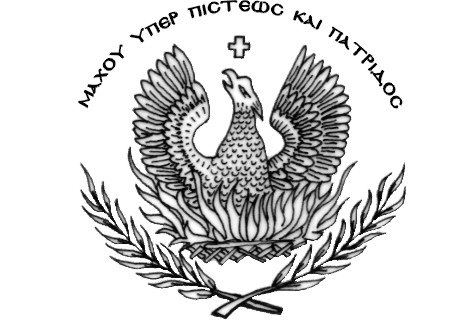 